Associated Student Government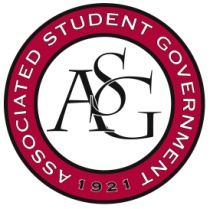 University of ArkansasASG Senate Bill No. 13Author(s): Senator Christine Carroll, Senator J.P Gairhan, Chair of Senate Will WatkinsSponsor(s): Senator Boyd KennemerLot 17 Light pole Funding Bill of 2017Whereas,	Providing safe parking lots for all students is imperative to encourage student success. One can’t devote themselves completely to their schooling if they are worried about safety when walking in poorly lit parking lots on campus; andWhereas, 	Scooter Lot 17 currently does not have an adequate street light; andWhereas,	Of scooter crimes reported in 2016, 23% occurred in Lot 17, the highest of any particular lot on campus, making the installation of further lighting a major priority. Allocating money from the senate will make this project a priority for parking and transit; andWhereas, 	The Undergraduate Senate recognizes the need for increased lighting on campus and expresses their commitment to improving campus safety. This is just a one step in improving lights across campus; andWhereas,	University of Arkansas Office of Parking and Transit and Office of Facilities Management have conducted lighting tests and created an estimate to increase lighting in Lot 17; thenBe it therefore resolved:	The Undergraduate Senate of The Associated Student Government (ASG) allocate a total of $5000.00 ($4825.00 from the Senate Allocations Budget (LS-Prog) and $175.00 from the Senate Programming Unallocated Budget) in order to cover part of the cost of installing new lighting in Lot 17 as administered by University of Arkansas Parking and Transit and Facilities Management; andBe it further resolved:	A plaque(s) not to exceed a total $250.00 from the Senate Programming Unallocated Budget be affixed to the new lighting installation(s) in Lot 17 acknowledging ASG and the Undergraduate Senate’s contribution to the project; andBe it further resolved:	The relevant expenses from this project be invoiced no later than June 15th, 2017 to provide adequate time for Office of Student Activities Staff to make the necessary transactions; andBe it finally resolved:	A copy of this resolution be sent to: Chancellor Joseph Steinmetz, Director of Parking and Transit Gary Smith, Vice Chancellor of Facilities Management Mike Johnson, and all other necessary entities to ensure the timely installation of improved lighting in Lot 17.Official Use OnlyAmendments: 										Vote Count:  	Aye 		 	Nay 		 	Abstentions 		Legislation Status: 	Passed 		Failed 		 	Other 			___________________________			________________Will Watkins, ASG Chair of the Senate	Date___________________________			________________Connor Flocks, ASG President	Date